SCI-012-2018Comunicación de acuerdo Para los fines correspondientes se transcribe el acuerdo tomado por el Consejo Institucional, citado en la referencia, el cual dice:RESULTANDO QUE:El inciso b) del Artículo 18, del Estatuto Orgánico, establece:“Son funciones del Consejo Institucional:…b. Aprobar el Plan estratégico institucional y los Planes anuales operativos, el presupuesto del Instituto, y los indicadores de gestión, de acuerdo con lo establecido en el Estatuto Orgánico y en la reglamentación respectiva.Las Normas Técnicas sobre el Presupuesto Público, disponen: “4.3.14 Suministro de la información de la Ejecución Presupuestaria al Órgano Contralor”:  “La información de la ejecución de las cuentas del presupuesto deberá suministrarse con corte a cada trimestre del año a la Contraloría General de la República para el ejercicio de sus competencias, dentro de los 15 días hábiles posteriores al vencimiento de cada trimestre…”CONSIDERANDO QUE:La Comisión de Planificación y Administración en Reunión No. 751-2018, celebrada el 15 de enero de 2018, recibe al Dr. Julio Calvo, Rector y al Dr. Humberto Villalta, Vicerrector de Administración, quienes exponen el Informe de Ejecución Presupuestaria al 31 de diciembre de 2017.  En esta reunión se discute ampliamente el documento, los integrantes de la Comisión realizan las observaciones y aclaradas las dudas, se dispone elevar la propuesta al Consejo Institucional, para dar por conocido el IV Informe de Ejecución Presupuestaria 2018, una vez se cuente con el aval del Consejo de Rectoría. La Secretaría del Consejo Institucional recibe oficio R-012-2018, con fecha de recibido 16 de enero de 2018, suscrito por el Dr.  Julio C.  Calvo Alvarado, Rector, dirigido al Consejo Institucional, con copia a la MSc. Ana Rosa Ruiz Fernández, Coordinadora de la Comisión de Planificación y Administración, en el cual remite Informe de Ejecución Presupuestaria al 31 de diciembre de 2017, conocido y avalado por el Consejo de Rectoría, en la Sesión  No. 01-2018, del 15 de enero del 2018.De acuerdo a lo expuesto se dispone elevar la siguiente propuesta al Consejo Institucional.SE ACUERDA:Dar por conocido el Informe de Ejecución Presupuestaria al 31 de diciembre de  2017, adjunto al oficio R-012-2018, según el siguiente detalle:  (Ver pág. 5 del Anexo 1)  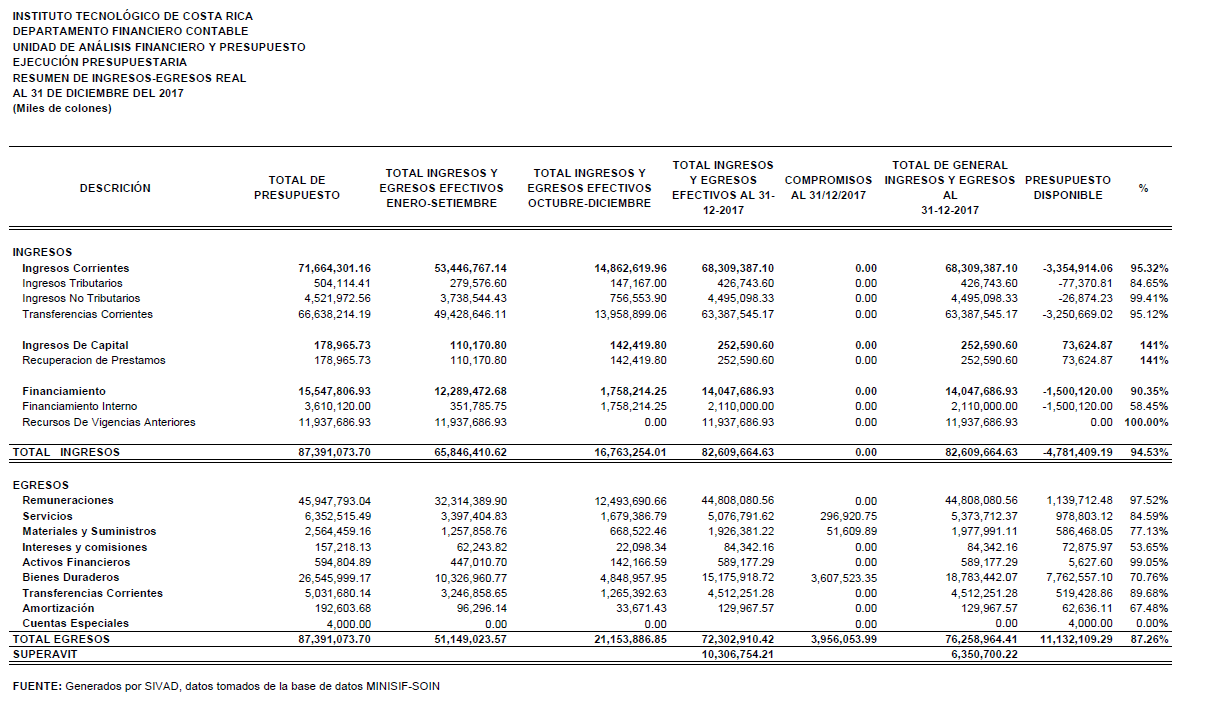 Comunicar.  ACUERDO FIRME.ANEXO 1Palabras clave:  IV  Informe – Ejecución – Presupuestaria – 30 diciembre 2017 arsPara: Dr. Julio Calvo Alvarado, RectorLic. Manuel Corrales Umaña, Gerente Área Servicios SocialesContraloría General de la República Dr. Humberto Villalta, Vicerrector de AdministraciónIng. Luis Paulino Méndez, Vicerrector de DocenciaDra. Paola Vega, Vicerrectora de Investigación y Extensión Dra. Claudia Madrizova, Vicerrectora de Vida Estudiantil y Servicios Académicos Dr. Edgardo Vargas, Director Sede Regional San CarlosMáster Ronald Bonilla, Director a.i. Centro Académico de San JoséDr. Roberto Pereira, Director Centro Académico de AlajuelaMáster Roxana Jiménez, Directora Centro Académico de LimónMAU. Tatiana Fernández, Directora Oficina de Planificación Institucional De: Licda. Bertalía Sánchez Salas, Directora EjecutivaConsejo InstitucionalInstituto Tecnológico de Costa RicaFecha:17 de enero de 2018Asunto:Sesión Ordinaria No. 3052, Artículo 8, del 17 de enero de 2018.  Informe de Ejecución Presupuestaria, al 31 de diciembre de 2017ci.  Secretaría del Consejo InstitucionalAuditoría Interna (Notificado a la Secretaria vía correo electrónico)Asesoría Legal Comunicación y Mercadeo Centro de Archivo y ComunicacionesFEITEC